PERLINDUNGAN HUKUM TERHADAP PEMBELI LELANG EKSEKUSI HAK TANGGUNGAN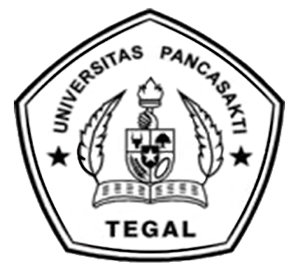 TESISDisusun Untuk Memenuhi Salah Satu Syarat Menyelesaikan Studi Dan Memperoleh Gelar Magister Ilmu HukumOleh:MUHAMMAD HENDRI SETIAWANNPM.7221800057PROGRAM STUDI MAGISTER ILMU HUKUMPROGRAM PASCA SARJANAUNIVERSITAS PANCASAKTI TEGAL2023DAFTAR PUSTAKAAli, Zainuddin. (2021) Metode Penelitian Hukum, Jakarta: Sinar Grafika.Amaliah, Rif’atul. (2023) Perlindungan Hukum Terhadap Pembeli Lelang Eksekusi Hak Tanggungan Melalui Internet (E-Auction) Pada Kantor Pelayanan Kekayaan Negara Dan Lelang (KPKNL) Semarang, Surakarta: Fakultas Hukum Universitas Sebelas Maret.Arfa, P. Faisal Ananda. (2016) Metodologi Penelitian Hukum Islam, Kencana: Jakarta.Atmojo, Tri. (2015). Pembuatan Berkas-Berkas Perkara Perdata, Yogyakata: Pustaka Yustia.Badrulzman, Mariam Darus. (1994) Aneka Hukum Bisnis, Alumni, Bandung.Darmayasa, I. W. E., Dewi, A. A. S. L., & Widyantara, I. M. M. (2020). Perlindungan Hukum terhadap Anak di Bawah Umur sebagai Pengemis. Jurnal Interpretasi Hukum, 1(2).Diantha, I Made Pasek. (2017) Metodologi Penelitian Hukum Normatif, Kencana, Jakarta.Dja’is, Mochammad. (2004) Pikiran Dasar Hukum Eksekusi, Semarang, Fakultas Hukum Universitas Diponegoro.Fifidiana. (2009) Kompetensi Badan Peradilan Umum Dan Peradilan Tata Usaha Negara Dalam Gugatan Pembatalan Risalah Lelang Study Kasus Willem Irianto Vs Bank Internasional Indonesia Dan Willem Irianto Vs Kepala Kantor Lelang Kelas II Kediri. Jakarta: Tesis Magister Kenotariatan Universitas Indonesia.Fuady, Munir. (2002). Hukum Perkreditan Kontemporer, Bandung: Citra Aditya Bakti.Garner, Bryan A. (2009) Black’s Law Dictionary, New York3: West.H.R Sardjono & Frieda Husni Hasbullah. (2005). Bunga Rampai Pebandingan Hukum Perdata, Jakarta: Ind-Hill. Hadhikusuma, Sutantya R. & Sumantoro. (1996) Pengertian Pokok Hukum Perusahaan: Bentuk-bentuk perusahaan yang berlaku di Indonesia, Jakarta: Raja Grafindo Persada.Hadjon, Philipus M. (1983). Perlindungan Hukum Bagi Masyarakat Indonesia, Surabaya; Bina Ilmu.Hadjon, Phillipus M. (1987). Perlindungan Hukum Bagi Rakyat Indonesia, Surabaya: Bina Ilmu.Harahap, M. Yahya. (1993) Perlawanan Terhadap Eksekusi Grose Akta Serta Putusan Pengadilan dan Arbitrase dan Standar Hukum Eksekusi, Bandung: Citra Aditya Bakti.Harahap, M. Yahya. (2000). Ruang Lingkup Permasalahan Eksekusi Bidang Perdata, Jakarta: Gramedia.Harahap, M. Yahya. (2005). Ruang Lingkup Permasalahan Eksekusi Bidang Perdata, Jakarta: Sinar Grafika, Harahap, M. Yahya. (2007). Hukum Acara Perdata: Tentang Gugatan, Persidangan, Penyitaan, Pembuktian dan Putusan Pengadilan, Jakarta: Sinar Grafika.Harahap, M. Yahya. (1998). Ruang Lingkup Permasalahan Eksekusi Bidang Perdata. Jakarta: Gramedia.Hermansah. (2005). Hukum Perbankan Nasional Indonesia. Jakarta: Kencana Prenada Media Group.Herowati, Poesoko,. (2003). Dinamika Hukum Parate Executie Objek Hak Tanggungan. Yogyakarta: Aswata.Herowati, Poesoko. (2007). Parate Executie Obyek Hak Tanggungan (Inkonsistensi, Konflik Norma dan Kesesatan Penalaran dalam UUHT), Yogyakarta: LaksBang PRESSindo.Hutagalung, Sophar Maru. (2010). Praktik Peradilan Perdata Teknis Menangani Perkara di Pengadilan, Jakarta: Sinar Grafika.Leonita, Elizabeth Karina. (2010). Perlindungan Hukum Bagi Pembeli Barang Jaminan Melalui Lelang Ditinjau Dari Kitab Undang-Undang Hukum Perdata dan Undang-Undang Lelang (Studi Kasus Lelang Gedung Aspac oleh Badan Penyehatan Perbankan Nasional), Jakarta: Tesis Magister Kenotariatan Universitas Indonesia.Maharani, Anastasha Azizah. (2017) Perlindungan Hukum Terhadap Pembeli Lelang Eksekusi Hak Tanggungan Pasal 6 Undang-Undang Hak Tanggungan, Bandung: Fakultas Hukum Universitas Katolik Parahyangan.Martin, Elizabeth A. (2009). Jonathan Law, Oxford Dictionary of Law, New York: University Press, Mertokusumo, Sudikno. (2010). Penemuan Hukum Sebuah Pengantar, Yogyakarta: Universitas Atma Jaya Yogyakarta.Muchtar, Andhyka. (2014). “Eksistensi dan Kedudukan Kreditur Hak Tangungan dalam Kepailitan” Jurnal Repertorium, 1 (2). Muhammad, Abdulkadir. (1990). Hukum Acara Perdata Indonesia, Bandung: Citra Aditya Bakti.Muljadi, Kartini & Gunawan Widjaja. (2005). Hak Tanggungan, Jakarta: Kencana, Patamangi, Moh. Novri. (2015) “Tinjauan Hukum Tentang Parate Eksekusi Hak Tanggungan Kredit Bank (Studi PT. Bank Rakyat Indonesia (persero) Cabang Palu)” Jurnal Ilmu Hukum Legal Opinion, 3, (2). Poesoko, Herowati. (2013) Dinamika Hukum Parate Executie objek Hak Tanggungan, Yogyakarta: Aswaja Presindo.Raharjo, Satjipto. (2000). Ilmu Hukum, Bandung: Citra Aditya Bakti.Renaldy, Octavian Imam. (2010). Pelaksanaan Lelang Oleh Kantor Pelayanan Kekayaan Negara Dan Lelang (KPKNL) Dumai Provinsi Riau Dalam Perspektif Hukum Administrasi Negara.Universitas Negeri Semarang, Semarang.RT Sutanta, R. Hadhikusuma & Sumantoro. (1996) Pengertian Pokok Hukum Perusahaan : Bentuk-Bentuk Perusahaan Yang Berlaku di Indonesia, Jakarta: Rajagrafindo Persada.Salim, H. (2004). Perkembangan Hukum Jaminan di Indonesia. Jakarta: Rajagrafindo.Salim, HS & Erlies Septiana Nurbaini, (2013). Penerapan Teori Hukum Pada Penelitian Tesis dan DIsertasi, Jakarta: Rajagrafindo Persada.Santoso, Urip. (2014). Pendaftaran dan Peralihan Hak Atas Tanah, Jakarta: Kencana.Satrio, J. (2004). Hukum Jaminan Hak Jaminan Kebendaan, Hak Tanggungan, Bandung: Citra Aditya Bakti.Soekanto, Soerjono. (1998) Pokok-Pokok Sosiologi Hukum, Jakarta: Rajawali Press.Subekti, R. (1999). Hukum Acara Perdata, Bandung: Binacipta.Sutarno. (2005). Aspek-Aspek Hukum Perkreditan pada Bank, Bandung: Alfabeta. Sutojo, Siswanto. (1997). Menangani Kredit Bermasalah Konsep Teknis dan Kasus. Jakarta: Pustaka Binaman Preessindo.Suyatno, Thomas. (1990). Dasar-Dasar Perkreditan. Jakarta: Gramedia.Suyuthi, Wildan. (2004). Sita eksekusi: Praktek Kejurusitaan Pengadilan, Jakarta: Tatanusa.Syamsudin, Muhammad, Salman Luthan. (2018) Mahir Menulis Kasus Hukum, Jakarta: Prenada Media Group.Tan, David. (2021). “Metode Penelitian Hukum: Mengupas Dan Mengulas Metodologi Dalam Menyelenggarakan Penelitian Hukum”, Jurnal Ilmu Pengetahuan Sosial, 8 (8). 142Trisadini Prasastinah Usanti & Abd, Shomad. (2015) Hukum Perbankan, Lutfansah Mediatama, Surabaya.Usman, Rachmadi. (2001). Aspek-Aspek Hukum Perikatan Perbankan Di Indonesia, Jakarta: Gramedia Pustaka.Usman, Rachmadi. (2015). Hukum Lelang, Jakarta: Sinar Grafika.Usman, Rachmadi. (2016). Hukum Lelang, Jakarta: Sinar Grafika.Widjanarto. (2013). Hukum dan Ketentuan Perbankan Di Indonesia, Jakarta: Pustaka Utama Grafiti.Yunita, Maria Astri “Prosedur Lelang Jaminan Kredit” 6 Oktober 2016, https://www.hukumonline.com/klinik/detail/ulasan/cl7020/prosedur-lelang-jaminan-kredit/,diakses pada tanggal 23 Juli 2023LAMPIRANUndang-UndangiDasariRepublikiIndonesiai1945KitabiUndang-UndangiHukumiPerdata : (Pasal 1178, Pasal 1155, Pasal 1319, Pasal 1457)Het Herziene Indonesisch Reglement (HIR) : (Pasal 195, Pasal 200, Pasal 224, Pasal 378, Pasal 258)Undang-Undang Nomor 37 Tahun 2004 tentang Kepailitan dan Penundaan Kewajiban Pembayaran Utang.Undang-Undang Nomor 42 Tahun 1999 tentang Jaminan Fidusia : (Pasal 15, Pasal 29).Undang-Undang Nomor 5 Tahun 1960 tentang Peraturan Dasar Pokok-Pokok AgrariaUndang-Undangi Nomor I 4i Tahuni 1996 Itentang iHaki Tanggungan iatasi Tanah Beserta Benda-BendaiyangiBerkaitanidenganiTanah : (Pasal 1, Pasal 2, Pasal 6, Pasal 9, Pasal 11, Pasal 14, Pasal 20, Pasal 26)Peraturan Pemerintah Nomor 24 Tahun 1997 tentang Pelaksanaan Undang-Undang Nomor 5 Tahun 1960 tentang Peraturan Dasar Pokok-Pokok Agraria.Peraturan Pemerintah Nomor 37 Tahun 1998 tentang Pelaksanaan Undang-Undang Nomor 4 Tahun 1996 tentang Hak Tanggungan atas Tanah Beserta Benda-benda yang Berkaitan dengan Tanah.Peraturan Pemerintah Nomor 51 Tahun 1999 tentang Lelang.Keputusan Menteri Keuangan Nomor 208/KMK.06/2003 tentang Petunjuk Pelaksanaan Lelang (Pasal 1, Pasal 52)